KANHA MAKHAN PUBLIC SCHOOLSarswati kund masani road mathura 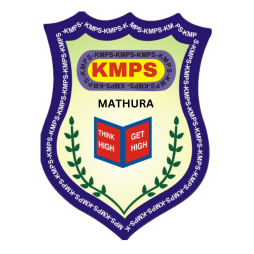 Academic Year 2023-24PROJECT FILEName of Assignment: New Product Development ProcessFull Name:  xxxxxxxxxxxxxxxxxxxxxRoll No.: xxxxxxxxxxxxx                                             Section: “A”Subject: Basic of Marketing                             Date of Submission: 01/08/2024Student Sign:                                                                               Professor Sign: